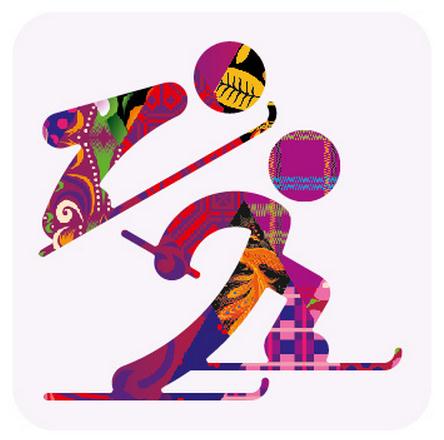 Quelles sont les deux épreuves faisant partie du combiné nordique?Quel est le pays à l’origine de ce sport? _______________________Dans l’épreuve individuelle, que doivent faire les athlètes?Combien de coureurs forment une équipe de combiné nordique?  _______Quelles qualités doit avoir un athlète pour faire du combiné nordique?1)2)3)Nomme 5 pays sont les meilleurs dans ce sport.Nomme deux caractéristiques de chacune des épreuves du combiné nordique.Nomme un record établi en saut à ski. __________________________________________________________________________________________________________________________Aimerais-tu pratiquer le sport du combiné nordique? Explique ta réponse.Saut à skiSki de fond2.